Ansøgningsblanket, v1, 20.8.2022Det udfyldte, printede, underskrevne og skannede ansøgningsskema fremsendes til NGO-Netværkets e-mail: info@ngo-netvaerk.dk  eller med almindelig post til: Ansøgning om at deltage i studietur til Letland, den 2. – 7. oktober 20221. Personoplysninger 1. Personoplysninger Det er nødvendigt at udfylde alle de ønskede personoplysninger nedenfor for at ansøgningen kan blive behandlet. Det er nødvendigt at udfylde alle de ønskede personoplysninger nedenfor for at ansøgningen kan blive behandlet. 1.1 Hvem er du1.1 Hvem er duDit navnDin adresseDin e-mailDin mobil 1.2 Hvilken forening kommer du fra1.2 Hvilken forening kommer du fraNavn på foreningAdressehjemmeside1.3 Information til registrering af deltagere i Erasmus+ tilskudsrapporten1.3 Information til registrering af deltagere i Erasmus+ tilskudsrapportenDin fødselsdagDin uddannelse1.4 Information fra dit pas til bestilling af flybillet1.4 Information fra dit pas til bestilling af flybilletDit pasnummerDit fødestedDato for udstedelse af pasDato for udløb af pas1.5 Særlige behov til forplejning og andet, vi skal bruge til planlægningen af rejsen1.5 Særlige behov til forplejning og andet, vi skal bruge til planlægningen af rejsen1.5 Særlige behov til forplejning og andet, vi skal bruge til planlægningen af rejsenSærlige hensyn til din forplejningSærlige hensyn ved transportAndre særlige hensyn, vi bør kende 1.6 Kontaktdata i tilfælde af akut opstået sygdom og tilskadekomst under rejsen1.6 Kontaktdata i tilfælde af akut opstået sygdom og tilskadekomst under rejsenNavn på dit forsikringsselskabTelefonnr. til at anmelde skadeDin forsikrings policenummerNærmeste 1-2 pårørende vi kan kontakte: Navne og telefonnumre!2. Motivation til at deltage2.1 Hvorfor vil du gerne deltage? 2.2 Hvilket læringsudbytte forventer du at opnå?2.3 Hvordan forventer du efterfølgende at kunne benytte det lærte i din forening?3. Tilmeldingsprocedure, tilskuds-og læringsaftale og persondataforordningen3.1 Kursusgebyr på 0 kr. Studiebesøget er gratis. Mobilitetstilskuddet fra Erasmus+ programmet dækker rejseudgifter, overnatning og måltider samt studieprogram med kursusgebyr til værtsorganisationerne, lokal transport, entreer, mm.  Såfremt turen må aflyses grundet covid-19 eller andre udefrakommende grunde, vil du hermed heller ikke få udbetalt nogen kompensation for den aflyste rejse.  3.2 TilmeldingsprocedureDette skema udfyldes og fremsendes til info@ngo-netvaerk.dk, og senest 3 hverdage efter får du som ansøger besked om optagelse på deltagerlisten eller eventuel optagelse på ventelisten.  Så snart den endelige deltagerliste er afklaret, vil vi bestille flybilletter og hotelværelser og informere vores værter om den endelige deltagerliste og registrere deltagerne i Erasmus+ online tilskudssystemet. Deltagerne modtager de bestilte flybilletter og hotelreservationen samt det endelige deltager-materiale inklusive praktiske oplysninger før afrejsen. 3.3 Tilskudsaftale og læringsaftaleSenest 1 uge efter optagelsen på deltagerlisten vil vi fremsende en tilskudsaftale og en læringsaftale, der er udformet i henhold til Erasmus+ kontorets retningslinjer, og som skal underskrives af både deltageren og NGO-Netværkets koordinator af Erasmus+ mobilitetstilskuddet.  Den fremsendte tilskudsaftale specificerer vilkår for mobilitetstilskuddet, både deltagerens rettigheder og pligter, og herunder at deltageren selv må sørge for sine forsikringsforhold.  Den fremsendte læringsaftale beskriver studieturens program og kursusmål, deltagernes forventede udbytte, og kravet til evaluering, især at alle deltagere skal udfylde den online evalueringsform, der sendes af Erasmus+ online tilskudssystem umiddelbart efter afslutningen af mobilitetskurset direkte til alle deltageres angivne mailadresser.3.4 Persondataforordningen / GDPRVed at indsende denne udfyldte studierejseansøgning giver jeg samtidig i henhold til den nye generelle databeskyttelsesforordning 2016/679 (GDPR) mit samtykke til: At ​​mine personoplysninger med navn, e-mail, fødselsdato, uddannelsesbaggrund kan benyttes i deltagerrapporteringen i Erasmus+ online tilskudssystem At mine personoplysninger om navn, e-mail, fødselsdato og eventuelt fødested, pasnummer, udstedelsesdato af pas og udløb af pasdato kan blive benyttet til booking af flybilletter. At mine kontaktoplysninger (navn, forening, foreningsaktivitet, og e-mailadresse) kan blive delt med studierejsens øvrige deltagere og med de lokale værter med henblik på, at deltagerne og studieturens værter får mulighed for at kunne kontakte hinanden før, under og efter studierejsen.At vore fotos af deltagernes aktiviteter eventuelt kan tilføjes både på NGO-netværkets hjemmeside og på Rite Folkehøjskoles hjemmeside.  4. Forsikringsforhold4.1 At være forsikret under rejsen er dit eget ansvar Da der er tale om en kortvarig studierejse, hvor man deltager uden løn og uden et ansættelsesmæssigt forhold til studierejsearrangøren, er det deltagernes egne private forsikringer, som skal dække deres eventuelle skader og tab.Det betyder, at du selv har ansvaret for at tegne en rejse-, ulykkes- og ansvarsforsikring. Hvis du ikke allerede har tegnet disse forsikringer, kan du tegne en kortvarig privat rejseforsikring, der inkluderer ulykke og ansvar, hos Europæiske ERV.Desuden bør du medbringe EU’s blå sygesikringsbevis, som vil sikre at du ved eventuel sygdom får  umiddelbar adgang til værtslandets sundhedsvæsen på linje med dets egne borgere. 4.2 At søge medicinsk forhåndstilsagn er også dit eget ansvar Rejseforsikringer dækker som udgangspunkt kun skader under rejsen, der er opstået i forbindelse med akut opstået sygdom og tilskadekomst, og derfor bør du i egen interesse søge om et medicinsk forhåndstilsagn, hvis du har helbredsmæssige udfordringer, såsom Du lider af en alvorlig kronisk lidelseDu indenfor 2 mdr. forud for afrejsen har fået en nyopstået lidelseDin eksisterende eller kroniske lidelse(r) ikke har været stabil i 2 mdr. op til afrejseDu har en kompliceret graviditetDu er eller har indenfor 2. mdr. forud for afrejsen været under udredning, også selvom der ikke er blevet stillet en diagnose. Hvis du får en skade under rejsen, der skyldes disse udfordringer og ikke har et medicinsk forhåndstilsagn, risikerer du, at din forsikring ikke vil dække relaterede udgifter. Men du kan altid med det Blå Sygesikringsbevis få den nødvendige lægelige behandling som landets egne borgere.4.3 Betaling af udgift til flybillet ved eget afbud efter flybilletten er bestiltEfter optagelsen på den endelige deltagerliste vil vi hurtigst muligt bestille jeres flybilletter for at sikre at hele gruppen kan få billetter til samme fly både ud og hjem.  Såfremt du melder afbud til studierejsen grundet sygdom o.a. efter vi har købt flybilletten, må du derfor refundere udgiften for den betalte men ubrugte flybillet til os senest 1 måned efter dit afbud. Du kan undgå denne mulige udgift, såfremt du allerede har privat afbestillingsforsikring, eller du kan tegne en kortvarig afbestillingsforsikring, fx hos Europæiske ERV4.4 Betaling af værelsesudgift til hotel ved afbud senere end 3 dag før afrejsenVi bestiller hotelværelserne, så de kan aflyses gratis frem til 2 døgn før ankomstdagen. Såfremt du melder afbud til studierejsen grundet sygdom o.a senere end 3 døgn før afrejsedagen,må du selv dække hoteludgiften og refundere beløbet til os senest 1 måned efter afbuddet. Du kan undgå denne mulige udgift, såfremt du allerede har privat afbestillingsforsikring, eller du kan tegne en kortvarig afbestillingsforsikring, fx hos Europæiske ERV8. Underskrift fra ansøger8. Underskrift fra ansøgerJeg kan hermed bekræfte ved min underskrift nedenfor, at jeg har har givet korrekte personoplysninger i afsnit 1, har givet retvisende oplysninger i afsnit 2 om min motivation og ønskede læringsudbytte,har læst og accepteret vilkårene i afsnit 3 om at underskrive en tilskudsaftale og læringsaftale samt at mine persondate kan benyttes som beskrevet.har læst og accepteret de i afsnit 4 beskrevne vilkår for forsikring og refusion af arrangørens udgifter til flybilletter og hotel i tilfælde af mit afbud. Jeg kan hermed bekræfte ved min underskrift nedenfor, at jeg har har givet korrekte personoplysninger i afsnit 1, har givet retvisende oplysninger i afsnit 2 om min motivation og ønskede læringsudbytte,har læst og accepteret vilkårene i afsnit 3 om at underskrive en tilskudsaftale og læringsaftale samt at mine persondate kan benyttes som beskrevet.har læst og accepteret de i afsnit 4 beskrevne vilkår for forsikring og refusion af arrangørens udgifter til flybilletter og hotel i tilfælde af mit afbud. Navn:Sted og tid:Underskrift:NGO-netvaerk.dk    Skovgade 25, 5500 Middelfart, Danmark(+45) 51 300 320 info@ngo-netvaerk.dk   www.ngo-netvaerk.dk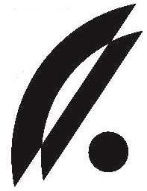 